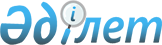 Амангелді ауданының ауылдық елді мекендеріне жұмыс істеуге және тұруға келген денсаулық сақтау, білім беру, әлеуметтік қамсыздандыру, мәдениет, спорт және агроөнеркәсіптік кешен саласындағы мамандарға 2018 жылы әлеуметтік қолдау шараларын көрсету туралы
					
			Мерзімі біткен
			
			
		
					Қостанай облысы Амангелді ауданы мәслихатының 2018 жылғы 14 ақпандағы № 190 шешімі. Қостанай облысының Әділет департаментінде 2018 жылғы 7 наурызда № 7587 болып тіркелді. Мерзімі өткендіктен қолданыс тоқтатылды
      "Агроөнеркәсiптiк кешендi және ауылдық аумақтарды дамытуды мемлекеттiк реттеу туралы" 2005 жылғы 8 шiлдедегi Қазақстан Республикасы Заңының 18-бабына сәйкес Амангелдi аудандық мәслихаты ШЕШIМ ҚАБЫЛДАДЫ:
      1. Амангелді ауданының ауылдық елдi мекендерiне жұмыс iстеуге және тұруға келген денсаулық сақтау, бiлiм беру, әлеуметтiк қамсыздандыру, мәдениет, спорт және агроөнеркәсіптік кешен саласындағы мамандарға 2018 жылы көтерме жәрдемақы және тұрғын үй алу немесе салу үшiн әлеуметтiк қолдау шаралары көрсетілсін.
      2. Осы шешім алғашқы ресми жарияланған күнінен кейін күнтізбелік он күн өткен соң қолданысқа енгізіледі.
      "КЕЛІСІЛДІ"
      "Амангелді ауданы әкімдігінің экономика
      және бюджеттік жоспарлау бөлімі"
      коммуналдық мемлекеттік мекемесінің
      басшысы
      __________________________ М. Сакетов
      2018 жылғы "14" ақпан
					© 2012. Қазақстан Республикасы Әділет министрлігінің «Қазақстан Республикасының Заңнама және құқықтық ақпарат институты» ШЖҚ РМК
				
      Кезектен тыс сессия төрағасы

Н. Әбдіғали

      Аудандық мәслихат хатшысы

Қ. Кеделбаев
